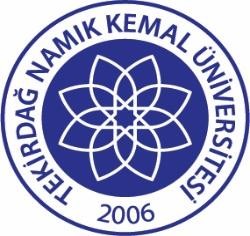 T.C.TEKİRDAĞ NAMIK KEMAL ÜNİVERSİTESİİş Akış Süreç ÇizelgesiT.C.TEKİRDAĞ NAMIK KEMAL ÜNİVERSİTESİİş Akış Süreç ÇizelgesiYayın Tarihi: 28.12.2016T.C.TEKİRDAĞ NAMIK KEMAL ÜNİVERSİTESİİş Akış Süreç ÇizelgesiT.C.TEKİRDAĞ NAMIK KEMAL ÜNİVERSİTESİİş Akış Süreç ÇizelgesiRevize Tarihi: 13.03.2024Öğrenci İşleriÖğrenci İşleriVersiyon No: 4Öğrenci İşleriÖğrenci İşleriİş Akış No: İ.A.E.021.HARÇ veya ÖĞRENİM ÜCRETİ İADE İŞLEMLERİ İŞ AKIŞ SÜRECİHARÇ veya ÖĞRENİM ÜCRETİ İADE İŞLEMLERİ İŞ AKIŞ SÜRECİSorumlusuMevzuatlar/Dokümanlar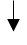   Akademik birimler harç iade taleplerini Öğrenci İşleri Daire Başkanlığına yazı ile bildirip eşgüdümlü olarak E- üniversiteden harç iade talebini oluşturur.  Öğrenci İşleri Daire Başkanlığı tarafından harç iade süreci kontrol edildikten sonra; İadesi Uygun olan öğrenciler Strateji Geliştirme Daire Başkanlığına yazı ile gönderilir eşgüdümlü olarak E- Üniversite Otomasyon sisteminde gerekli işlem yapılır	Evet		İade edilmesi uygun mudur?	Hayır    Onay yapılarak      Strateji Geliştirme Daire	     Başkanlığına gönderilir  Akademik birimler harç iade taleplerini Öğrenci İşleri Daire Başkanlığına yazı ile bildirip eşgüdümlü olarak E- üniversiteden harç iade talebini oluşturur.  Öğrenci İşleri Daire Başkanlığı tarafından harç iade süreci kontrol edildikten sonra; İadesi Uygun olan öğrenciler Strateji Geliştirme Daire Başkanlığına yazı ile gönderilir eşgüdümlü olarak E- Üniversite Otomasyon sisteminde gerekli işlem yapılır	Evet		İade edilmesi uygun mudur?	Hayır    Onay yapılarak      Strateji Geliştirme Daire	     Başkanlığına gönderilir* Öğrenci İşleri Daire Başkanlığı*Cumhurbaşkanı Kararı*3843 sayılı Kanun*2547 sayılı Yükseköğretim Kanunu*Yükseköğretim Kurumlarında Yürütülen Tezsiz   Akademik birimler harç iade taleplerini Öğrenci İşleri Daire Başkanlığına yazı ile bildirip eşgüdümlü olarak E- üniversiteden harç iade talebini oluşturur.  Öğrenci İşleri Daire Başkanlığı tarafından harç iade süreci kontrol edildikten sonra; İadesi Uygun olan öğrenciler Strateji Geliştirme Daire Başkanlığına yazı ile gönderilir eşgüdümlü olarak E- Üniversite Otomasyon sisteminde gerekli işlem yapılır	Evet		İade edilmesi uygun mudur?	Hayır    Onay yapılarak      Strateji Geliştirme Daire	     Başkanlığına gönderilir  Akademik birimler harç iade taleplerini Öğrenci İşleri Daire Başkanlığına yazı ile bildirip eşgüdümlü olarak E- üniversiteden harç iade talebini oluşturur.  Öğrenci İşleri Daire Başkanlığı tarafından harç iade süreci kontrol edildikten sonra; İadesi Uygun olan öğrenciler Strateji Geliştirme Daire Başkanlığına yazı ile gönderilir eşgüdümlü olarak E- Üniversite Otomasyon sisteminde gerekli işlem yapılır	Evet		İade edilmesi uygun mudur?	Hayır    Onay yapılarak      Strateji Geliştirme Daire	     Başkanlığına gönderilir*Akademik Birimler*Cumhurbaşkanı Kararı*3843 sayılı Kanun*2547 sayılı Yükseköğretim Kanunu*Yükseköğretim Kurumlarında Yürütülen Tezsiz   Akademik birimler harç iade taleplerini Öğrenci İşleri Daire Başkanlığına yazı ile bildirip eşgüdümlü olarak E- üniversiteden harç iade talebini oluşturur.  Öğrenci İşleri Daire Başkanlığı tarafından harç iade süreci kontrol edildikten sonra; İadesi Uygun olan öğrenciler Strateji Geliştirme Daire Başkanlığına yazı ile gönderilir eşgüdümlü olarak E- Üniversite Otomasyon sisteminde gerekli işlem yapılır	Evet		İade edilmesi uygun mudur?	Hayır    Onay yapılarak      Strateji Geliştirme Daire	     Başkanlığına gönderilir  Akademik birimler harç iade taleplerini Öğrenci İşleri Daire Başkanlığına yazı ile bildirip eşgüdümlü olarak E- üniversiteden harç iade talebini oluşturur.  Öğrenci İşleri Daire Başkanlığı tarafından harç iade süreci kontrol edildikten sonra; İadesi Uygun olan öğrenciler Strateji Geliştirme Daire Başkanlığına yazı ile gönderilir eşgüdümlü olarak E- Üniversite Otomasyon sisteminde gerekli işlem yapılır	Evet		İade edilmesi uygun mudur?	Hayır    Onay yapılarak      Strateji Geliştirme Daire	     Başkanlığına gönderilir*Öğrenci İşleri Daire       Başkanlığı*Cumhurbaşkanı Kararı*3843 sayılı Kanun*2547 sayılı Yükseköğretim Kanunu*Yükseköğretim Kurumlarında Yürütülen Tezsiz   Akademik birimler harç iade taleplerini Öğrenci İşleri Daire Başkanlığına yazı ile bildirip eşgüdümlü olarak E- üniversiteden harç iade talebini oluşturur.  Öğrenci İşleri Daire Başkanlığı tarafından harç iade süreci kontrol edildikten sonra; İadesi Uygun olan öğrenciler Strateji Geliştirme Daire Başkanlığına yazı ile gönderilir eşgüdümlü olarak E- Üniversite Otomasyon sisteminde gerekli işlem yapılır	Evet		İade edilmesi uygun mudur?	Hayır    Onay yapılarak      Strateji Geliştirme Daire	     Başkanlığına gönderilir  Akademik birimler harç iade taleplerini Öğrenci İşleri Daire Başkanlığına yazı ile bildirip eşgüdümlü olarak E- üniversiteden harç iade talebini oluşturur.  Öğrenci İşleri Daire Başkanlığı tarafından harç iade süreci kontrol edildikten sonra; İadesi Uygun olan öğrenciler Strateji Geliştirme Daire Başkanlığına yazı ile gönderilir eşgüdümlü olarak E- Üniversite Otomasyon sisteminde gerekli işlem yapılır	Evet		İade edilmesi uygun mudur?	Hayır    Onay yapılarak      Strateji Geliştirme Daire	     Başkanlığına gönderilir* Öğrenci İşleri Daire Başkanlığı*Cumhurbaşkanı Kararı*3843 sayılı Kanun*2547 sayılı Yükseköğretim Kanunu*Yükseköğretim Kurumlarında Yürütülen Tezsiz   Akademik birimler harç iade taleplerini Öğrenci İşleri Daire Başkanlığına yazı ile bildirip eşgüdümlü olarak E- üniversiteden harç iade talebini oluşturur.  Öğrenci İşleri Daire Başkanlığı tarafından harç iade süreci kontrol edildikten sonra; İadesi Uygun olan öğrenciler Strateji Geliştirme Daire Başkanlığına yazı ile gönderilir eşgüdümlü olarak E- Üniversite Otomasyon sisteminde gerekli işlem yapılır	Evet		İade edilmesi uygun mudur?	Hayır    Onay yapılarak      Strateji Geliştirme Daire	     Başkanlığına gönderilir  Akademik birimler harç iade taleplerini Öğrenci İşleri Daire Başkanlığına yazı ile bildirip eşgüdümlü olarak E- üniversiteden harç iade talebini oluşturur.  Öğrenci İşleri Daire Başkanlığı tarafından harç iade süreci kontrol edildikten sonra; İadesi Uygun olan öğrenciler Strateji Geliştirme Daire Başkanlığına yazı ile gönderilir eşgüdümlü olarak E- Üniversite Otomasyon sisteminde gerekli işlem yapılır	Evet		İade edilmesi uygun mudur?	Hayır    Onay yapılarak      Strateji Geliştirme Daire	     Başkanlığına gönderilir*Cumhurbaşkanı Kararı*3843 sayılı Kanun*2547 sayılı Yükseköğretim Kanunu*Yükseköğretim Kurumlarında Yürütülen Tezsiz ÖÖöööewÖğrenci hesaplarına iade tutarının aktarılması.Werr3wqre 3w Wert ret 4rr We t tye5tryÖÖöööewÖğrenci hesaplarına iade tutarının aktarılması.Werr3wqre 3w Wert ret 4rr We t tye5tryStrateji Geliştirme .Daire Başkanlığı*Cumhurbaşkanı Kararı*3843 sayılı Kanun*2547 sayılı Yükseköğretim Kanunu*Yükseköğretim Kurumlarında Yürütülen Tezsiz 